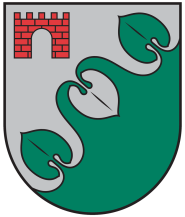 Limbažu novada DOMEReģ. Nr. 90009114631; Rīgas iela 16, Limbaži, Limbažu novads LV-4001; E-pasts pasts@limbazunovads.lv; tālrunis 64023003APSTIPRINĀTSar Limbažu novada domes22.09.2022. sēdes lēmumu Nr.910(protokols Nr.13, 22.)APBALVOJUMU KOMISIJAS NOLIKUMSIzdots saskaņā ar likuma „Par pašvaldībām” 61.pantuVispārīgie jautājumiLimbažu novada pašvaldības (turpmāk – Pašvaldība) Apbalvojumu komisija (turpmāk – Komisija) izskata motivētus iesniegumus par Pašvaldības balvas „GODA NOVADNIEKS”,  „GADA CILVĒKS” un Atzinības raksts piešķiršanu, kas ietver Limbažu pilsētas, Limbažu pagasta, Vidrižu pagasta, Skultes pagasta, Umurgas pagasta, Katvaru pagasta, Pāles pagasta, Viļķenes pagasta, Braslavas pagasta, Brīvzemnieku pagasta, Staiceles pilsētas un pagasta, Alojas pilsētas un pagasta, Ainažu pilsētas un pagasta, Salacgrīvas pilsētas un pagasta un Liepupes pagasta teritoriju, un sagatavo priekšlikumus par šo apbalvojumu piešķiršanu un iesniedz tos apstiprināšanai Limbažu novada domei (turpmāk – Dome). Komisija izskata motivētus iesniegumus par Pašvaldības balvas Atzinības raksts piešķiršanu, kas ietver Limbažu pilsētas, Limbažu pagasta, Vidrižu pagasta, Skultes pagasta, Umurgas pagasta, Katvaru pagasta, Pāles pagasta, Viļķenes pagasta, Braslavas pagasta, Brīvzemnieku pagasta, Staiceles pilsētas un pagasta, Alojas pilsētas un pagasta, Ainažu pilsētas un pagasta, Salacgrīvas pilsētas un pagasta un Liepupes pagasta teritoriju, un pieņem lēmumus par šo apbalvojumu piešķiršanu.Komisija darbojas saskaņā ar nolikumu „Par Limbažu novada pašvaldības apbalvojumiem un to piešķiršanas kārtību”.Komisiju 10 (desmit) personu sastāvā apstiprina ar Domes lēmumu.Komisijas locekļi nav uzskatāmi par valsts amatpersonām likuma „Par interešu konflikta novēršanu valsts amatpersonu darbībā” izpratnē.Komisijas darbu tehniski nodrošina Pašvaldības Administratīvās nodaļas darbinieki.Kārtība, kādā Apbalvojumu komisija izskata iesniegtos priekšlikumusIesniegtos materiālus Pašvaldības Administratīvās nodaļas darbinieks sagatavo izskatīšanai Komisijas sēdē.Komisija ierosinājumus izskata slēgtā sēdē. Komisijai ir tiesības uz sēdi uzaicināt ierosinājuma iesniedzēju, attiecīgo nozaru speciālistus, Pašvaldības izpilddirektoru, struktūrvienību vadītājus.Komisijas sēde var notikt, ja tajā piedalās vairāk nekā puse no Komisijas locekļiem.Komisijas sēdes tiek protokolētas.Komisijas darbu vada Komisijas priekšsēdētājs.Katrs Komisijas loceklis pretendentus apbalvojuma „GODA NOVADNIEKS”, „GADA CILVĒKS”, un Atzinības raksts saņemšanai vērtē godprātīgi un pēc savas iekšējās pārliecības 0 - 10 punktu sistēmā.Apbalvojuma „GODA NOVADNIEKS”, „GADA CILVĒKS”  un Atzinības raksts saņemšanai tiek virzīta fiziskā persona, kura ir saņēmusi augstāko punktu skaitu konkrētajā nominācijā, ar nosacījumu, ka vidējais vērtējums no viena komisijas locekļa ir ne mazāks kā 7 balles. Ja vienā nominācijā vienādu balsu skaitu saņēmušas vairākas personas, kā var izvirzīt apbalvošanai, šīs personas tiek izvērtētas atkārtoti.Komisija lēmumus par balvas „GODA NOVADNIEKS”, „GADA CILVĒKS” un Atzinības raksts piešķiršanu pieņem balsojot, ar klātesošo Komisijas locekļu balsu vairākumu. Ja balsis dalās, izšķirošā ir Komisijas priekšsēdētāja balssProtokolu paraksta Komisijas priekšsēdētājs un protokolists.Komisijas sēdes protokolu nodod Pašvaldības Administratīvajai nodaļai, Komisijas priekšlikumus par apbalvojumu “GODA NOVADNIEKS” un “GADA CILVĒKS” piešķiršanu lēmuma projekta veidā iesniedz apstiprināšanai Domes sēdē.Komisija pēc pretendentu izvērtēšanas balvai Atzinības raksts, apstiprina balvas saņēmējus un lēmumu un sarakstu iesniedz Administratīvajā nodaļā. Apbalvojumu uzskaiteApbalvojuma „GODA NOVADNIEKS”, „GADA CILVĒKS”, un Atzinības raksts uzskaiti un glabāšanu nodrošina Pašvaldības Administratīvā nodaļa.Apbalvojumu „GODA NOVADNIEKS”,  „GADA CILVĒKS” un Atzinības raksts reģistrē īpašā reģistra grāmatā, kura glabājas Pašvaldības Administratīvajā nodaļā.Par apbalvojuma „GODA NOVADNIEKS”, „GADA CILVĒKS” un Atzinības raksts piešķiršanu informāciju ievieto informatīvajā izdevumā „Limbažu Novada Ziņas”, mājaslapā www.limbazunovads.lv un pašvaldības veidotajos profilos sociālajos tīklos un citos masu informācijas līdzekļos, pēc piekrišanas saņemšanas no apbalvojamās personas.Noslēguma jautājumiNolikums stājas spēkā nākamajā dienā pēc tā apstiprināšanas Domes sēdē.Ar šī nolikuma spēkā stāšanās brīdi spēku zaudē Limbažu novada pašvaldības Apbalvojumu komisijas nolikums, kas apstiprināts ar Limbažu novada domes 27.09.2018. sēdes lēmumu (protokols Nr.18, 32.§).Limbažu novada pašvaldībasDomes priekšsēdētājs									D. StraubergsŠIS DOKUMENTS IR PARAKSTĪTS AR DROŠU ELEKTRONISKO PARAKSTU UN SATUR LAIKA ZĪMOGU